Normativa SUMMER BASKETBALL CAMP (SBC)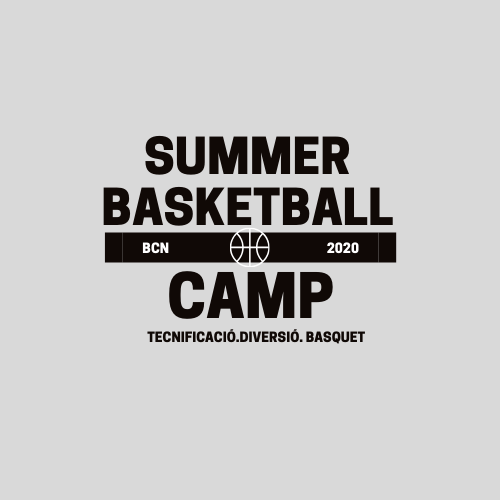 A partir del 19 d’abril, les inscripcions al SUMMER BASKETBALL CAMP , quedaran tancades i en conseqüència , a partir d’aquest dia,  la reserva de 100€ no serà retornada als jugadors que posteriorment es donin de baixa .(excepte per casos de força major considerades per l’organització ) Queda totalment prohibit portar aparells electrònics.L’organització no es farà càrrec en cas de pèrdua d’objectes de valor .Donarem el tret de sortida el diumenge 21 de Juny i el donarem per finalitzat el dissabte 27.He posat en coneixement de l’organització les malalties, intoleràncies i al·lèrgies del participant al SBC. L’organització no es farà càrrec de possibles problemes generats per la falta d’informació mèdica del participant. De la mateixa manera, he comunicat i he lliurat( en el moment d’inici del campus) a l’organització els medicaments necessaris en cas de malalties, intoleràncies i al·lèrgies.En cas de fer un mal ús del material que disposa el SBC i la casa de colònies La Granja  i en conseqüència, el material quedi danyat,  el participant es farà càrrec del cost dels desperfectes.El participant tractarà amb respecte a tot el personal de la casa de colònies La Granja, com els participants i organització del SBCL’organització es guarda el dret de modificar la normativa.